Stagione Sportiva 2023/2024Comunicato Ufficiale N° 185 del 09/03/2024SOMMARIOSOMMARIO	1COMUNICAZIONI DELLA F.I.G.C.	1COMUNICAZIONI DELLA L.N.D.	1COMUNICAZIONI DEL COMITATO REGIONALE	1Modifiche al programma gare del 10/03/2024	1Modifiche al programma gare del 13/03/2024	1COMUNICAZIONI DELLA F.I.G.C.COMUNICAZIONI DELLA L.N.D.COMUNICAZIONI DEL COMITATO REGIONALEModifiche al programma gare del 10/03/2024CAMPIONATO PRIMA CATEGORIACausa evento luttuoso e visti gli accordi societari intervenuti la gara ATHLETICO TAVULLIA/S.VENERANDA del 09.03.2024 è posticipata a mercoledì 13.03.2024 ore 15,00Modifiche al programma gare del 13/03/2024COPPA MARCHE PRIMA CATEGORIAVisti gli accordi societari intervenuti la gara VIGOR MONTECOSARO CALCIO/PINTURETTA FALCOR è anticipata a martedì 12.03.2024 ore 20,30 e disputata sul campo sportivo “F. Orselli” di Potenza Picena.Pubblicato in Ancona ed affisso all’albo del Comitato Regionale Marche il 09/03/2024.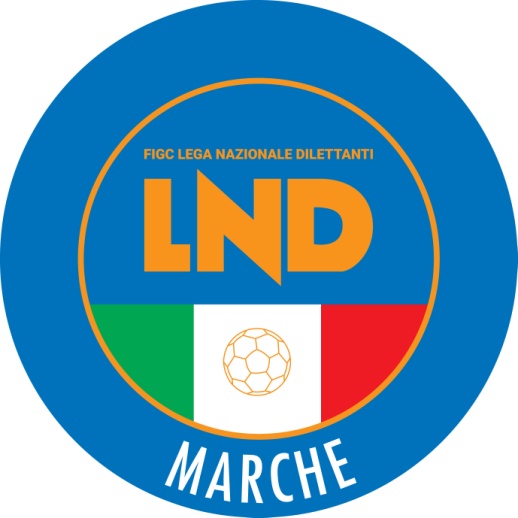 Federazione Italiana Giuoco CalcioLega Nazionale DilettantiCOMITATO REGIONALE MARCHEVia Schiavoni, snc - 60131 ANCONACENTRALINO: 071 285601 - FAX: 071 28560403sito internet: www.figcmarche.it                         e-mail: cr.marche01@lnd.itpec: marche@pec.figcmarche.it  Il Segretario(Angelo Castellana)Il Presidente(Ivo Panichi)